Makale Başlığı (Times New Roman, 14 Punto, İlk Harfleri Büyük Olacak Şekilde, Ortalı ve Koyu)MAKALENİN TÜRÜ (TİMES NEW ROMAN, 9 PUNTO, BÜYÜK HARFLERLE, ORTALI VE KOYU)Yazar Adı SOYADI1, Yazar Adı SOYADI2 1 Unvan, çalışılan kurum, bölüm, mail adresi. ORCID numarası 2 Unvan, çalışılan kurum, bölüm, mail adresi. ORCID numarası             NOT: İsimsiz dosyada yazar/larla ilgili bu bilgiler yer almamalıdır.Gönderilme Tarihi: gg.aa.yyyy      Kabul Tarihi: gg.aa.yyyy        Erken Görünüm Tarihi: gg.aa.yyyy       DOI: 10.37669/milliegitim.makaleID Atıf: Soyad, A., ve Soyad, A. (2024). Makale başlığı tümce düzeninde. Milli Eğitim, cilt(sayı), sayfa X-X. DOI: 10.37669/milliegitim.makaleIDÖz  (Times New Roman, 10 punto, italik, koyu, tek satır aralığı)İki yüz elli kelimeyi geçmemeli. Öz, yazının tümünü en kısa ve öz (özellikle çalışmanın amacını, araştırma yöntemini ve sonucunu) yansıtacak nitelikte olmalıdır. Tek paragraf ve iki yana yaslı olmalıdır. Öz içinde; yararlanılan kaynaklar, şekil ve çizelgeler yer almamalı; özün altında bir satır boşluk bırakılarak çalışmanın bütünlüğünü yansıtan en az üç, en çok sekiz anahtar kelime verilmelidir. İngilizce öz de aynı özellikleri taşımalıdır.Anahtar Kelimeler: Anahtar kelimeler tamamı küçük harfle yazılmalı (özel isimler ve büyük harfli kısaltmalar hariç), kavramlar genelden özele doğru sıralanmalıdır. Anahtar kelime sayısı 3–8 arasında olmalı, sonunda nokta kullanılmamalıdır.Article Title (Times New Roman, 14 Font Size with Only The Initial Letters Capitalized, Centered and Bold)AbstractYou need to insert an English abstract into this section by taking into account exactly the same format. The abstract should not exceed the 250-word limitation.Keywords: keyword 1, keyword 2, keyword 3 (keywords should not exceed 3- 8 words)*Eğer bu çalışma daha önce yayımlanmamış olmak kaydıyla tez, proje çalışmasının bir kısmı ya da kongrede sunulmuş bir bildiri ise dipnotta belirtilmelidir. NOT: Bu kısım isimsiz dosyada yer alırken bildiri, tez veya proje adı xxxx şeklinde kapatılacaktır (Ör.: Bu çalışma yazarın xxxx isimli yüksek lisans tezinden oluşturulmuştur.).Giriş (Times New Roman, 12 punto, koyu, ortalanmış)Metin; Times New Roman yazı tipinde, 11 punto, 1,5 satır aralığı, 1,25 paragraf girintisi ve 6 nk paragraf boşluğuna göre düzenlenmelidir. Noktalama işaretlerinden sonra bir harflik boşluk bırakılmalıdır.Araştırma konusunun temeli, kavramsal çerçevesi, çalışmanın bölümlerine yönelik özet bilgi, bilimsel alan yazındaki karşılığı, alandaki önceki çalışmalarla olan ilişkisi, özgün ve farklı yönleri, araştırmanın önemi, araştırma problemi ve amaçları giriş kısmında detaylandırılmalıdır.Anlatım sade, anlaşılabilir, öz ve kısa olmalıdır. Gereksiz tekrarlardan, desteklenmemiş ifadelerden ve konu ile doğrudan ilişkisi olmayan açıklamalardan kaçınılmalıdır. Yazımda çok genel ifadeler kullanılmamalıdır. Yargı veya kesinlik içeren ifadeler mutlaka verilere / referanslara dayandırılmalıdır.Yöntem (Times New Roman, 12 punto, koyu, ortalanmış)Araştırmanın türü, araştırma grubu, veri toplama araçları, geçerliği ve güvenirliği, veri toplama teknikleri, verilerin analizi ve sınırlılıkları bu bölümde detaylandırılmalıdır. Makale derleme türünde ise yapılan çalışma için nasıl bir yöntem, yol izlendiği yöntem başlığı altında kısaca açıklanmalıdır.Ara Başlık (Times New Roman, 11 punto, her kelimenin ilk harfi büyük, koyu, sola dayalı)Problem ile seçilen araştırma yöntemi ilişkilendirilmelidir. Problemin hangi kuramsal açıdan ele alındığı, araştırma modeli, çalışma grubunun temel özellikleri ve seçilme süreci, kullanılan ölçme araçları gerekçeleri ile birlikte belirtilmelidir. Bütün veri toplama araçlarının geliştirme, uyarlama, uygulama, geçerlilik ve güvenirlik çalışma aşamaları, puanlama, sonuç vb. ayrıntıları açıklanmalıdır. Veri analizinde kullanılan yöntemler belirtilmelidir. Eğer alt başlıklar olacaksa başlıklar aşağıdaki başlık ve sırayla verilmelidir.Araştırmanın ModeliÇalışma GrubuVerilerin ToplanmasıGeçerlik ve Güvenirlik ÇalışmalarıVerilerin AnaliziBulgular (Times New Roman, 12 punto, koyu, ortalanmış)	Çalışmada elde edilen bulgular; çalışmanın amacı doğrultusunda ve problemi destekler nitelikte ilgili tablo, şekil, grafik veya resimlerle açıklanmalıdır. Makalede yer alan tablolar örnekteki gibi verilmelidir. Tablo numarası koyu, tablo başlığı tablo numarasının bir alt satırında, italik ve ilk harfleri büyük olacak şekilde yazılmalıdır. Tablonun yazı tipi, makalede kullanılan ile aynı olmalı, boyutu ise 10 punto olmalıdır. Tablo başlığından önce ve sonra bırakılan aralık 6 nk olmalıdır. Tablo içi paragraf aralığı ise tek satır ve 0 nk olmalıdır. Şekil ve resimler için de aynı format geçerlidir.Tablo 1Çalışma Grubunun Günlük Hayatta Fen Bilimleri Alt Boyutunda Anova Testi Sonuçları*p< .05Şekil 1 AKFÖ’nün Faktör Çizgi Grafiği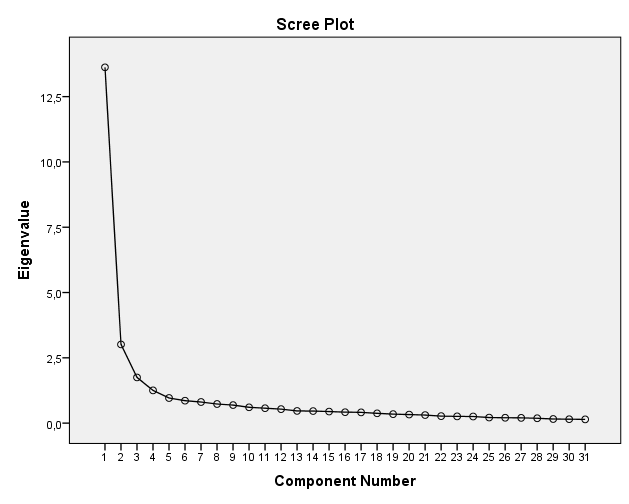 Fotoğraf 1Yapılan Çalışmadan Bazı Uygulamalar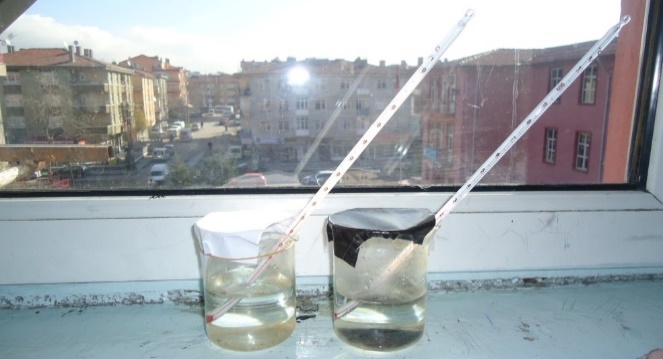 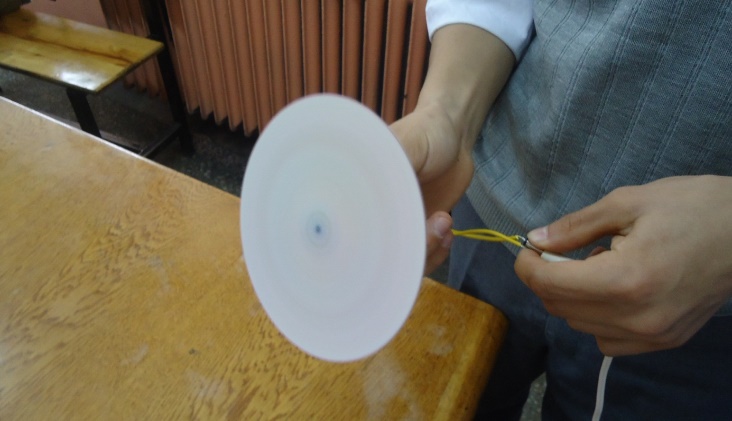 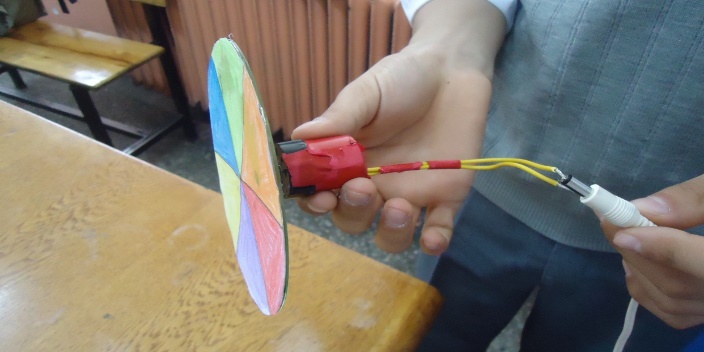 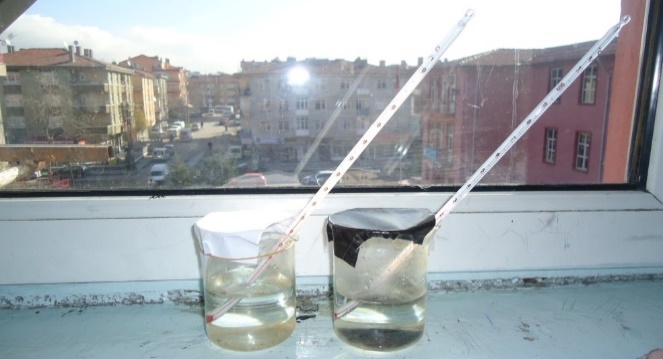 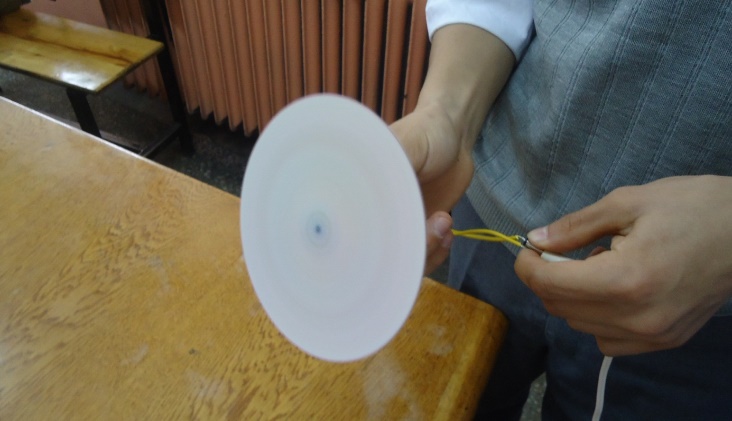 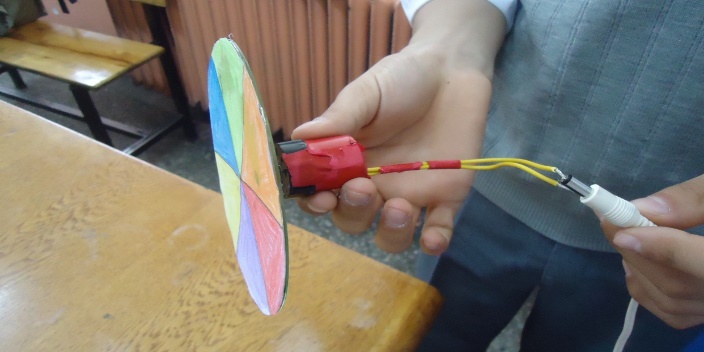 Tartışma (Times New Roman, 12 punto, koyu, ortalanmış)Çalışmada elde edilen bulgular; çalışmanın amacı, problemi, hipotezleri göz önüne alınarak ilgili alan yazına göre açıklanıp yazarın yorumlarıyla birlikte tartışılmalıdır. Çalışmada elde edilen veriler bir bütünlük oluşturacak şekilde verilmelidir. Alan yazındaki diğer çalışmalar da burada kıyaslanarak tartışılmalıdır.Sonuç (Times New Roman, 12 punto, koyu, ortalanmış)Bu kısımda tartışma bölümünde ortaya çıkan fikirler açıklanmalıdır. Sadece elde edilen verilerin sonuçları sunulmalıdır.Öneriler (12 punto, koyu, ortalanmış)Tartışma ve sonuç bölümüne bağlı olarak önerilerde bulunulmalıdır. Öneriler; alan yazına katkı sağlayıcı, sonraki çalışma ve uygulamalara yol gösterici nitelikte olmalıdır.  “Tartışma, Sonuç ve Öneriler” tek başlık altında toplanabileceği gibi ayrı ayrı da verilebilir.Teşekkür: Zorunlu değildir.Yazar Katkıları: Makaleler birden fazla yazar tarafından yazılmışsa, her bir yazarın katkı oranı belirtilir.Çıkar Çatışması: Yazarlar, yazarlar arasında herhangi bir çıkar çatışması olmadığını beyan etmelidir.Etik Beyanı: Bu çalışmada "Yükseköğretim Kurumları Bilimsel Araştırma ve Yayın Etiği Yönergesi"nde belirtilen kurallara uyulduğunu ve "Bilimsel Araştırma ve Yayın Etiğine Aykırı Eylemler"e dayalı hiçbir işlem yapmadığımızı beyan ederiz.  Aynı zamanda tüm yazarların çalışmaya katkıda bulunduğu, yazarlar arasında herhangi bir çıkar çatışmasının bulunmadığını, tüm etik ihlallerde tüm sorumluluğun makale yazarlarına ait olduğunu beyan ederiz.Etik Kurul İzni: Araştırmanın etik onaya ihtiyacı varsa etik kurul adı, etik kurul onay tarihi ve belge numarası gibi etik onay belgesindeki bilgileri belirtilir.Finansman: Eğer bu araştırma finanse ediliyorsa, fon sağlayanın adı belirtilir. Değilse  “Bu araştırma herhangi bir fon almamıştır” ifadesi yazılır.Telif Hakları: Millî Eğitim dergisinde yayınlanan çalışmaların  Creative Commons Atıf-Ticari Olmayan 4.0 Uluslararası Lisansı ile lisanslanmıştır.Veri Kullanılabilirliği Beyanı: Bu çalışma sırasında oluşturulan veya analiz edilen veriler, talep üzerine yazarlardan temin edilebilir.Yazma Yardımı için Yapay Zeka Kullanımı: Yazarlar, yazma yardımı için yapay zekanın kullanılmadığını beyan eder.Extended Summary (Genişletilmiş Özet)Makalenin dili Türkçe ise İngilizce olarak, İngilizce ise Türkçe olarak 900-1000 sözcük uzunluğunda geniş özet konulmalıdır. Bu özet makalenin temel fikirlerinin tümünü kapsayacak biçimde amaç, yöntem, bulgular, tartışma ve sonuçlar olmak üzere aşağıda verilen sıraya uygun olarak ayrı başlıklar halinde ve sayfa başından başlanarak verilmelidir.IntroductionMethodFindings Discussion, Conclusion, and SuggestionsKaynakçaKaynakça APA 7 kaynak gösterme esasları doğrultusunda hazırlanmalıdır. Dergimizin “Yayın İlkeleri”nde gerekli açıklama ve örneklere yer verilmiştir. * Yazar sayısı iki veya daha fazla ise son yazardan önce virgül ve (ve) ya da (and) kullanılır. & işareti kullanılmaz.EklerVarsa çalışmada yer alan ek bilgi, plan, tablo, şekil, grafik ve resimler kaynakçadan sonra yeni bir sayfada verilmelidir. Her bir ek ayrı ayrı başlıklandırılmalıdır (Ek A., Ek B. gibi). Başlıklar ana başlık şeklinde, bilgiler ise ana metinle aynı şekilde verilmelidir.Kaynakça (ÖRNEK)Azer, H. (2017). Millî Eğitim Bakanlığı arşiv kütüphanesindeki Osmanlı Türkçesi ile basılı eserler bibliyografyası [Yayımlanmamış yüksek lisans tezi]. Kırıkkale Üniversitesi.Beyatlı, Y. K. (1985). Kendi gök kubbemiz. Millî Eğitim Bakanlığı Yayınları.Bozan, M. (2004, 1 Şubat). Bölge yönetimi ve eğitim bölgeleri kavramı. MEB. http://www.yayim.meb.gov.trBrown, A. L., and Campione, J. C. (1996). Guided discovery in a community of learners. In K. McGilly (Ed.), Classroom lessons: Integrating cognitive theory and classroom practice (pp. 229–270). The MIT Press.Cüceloğlu, D. (2010, 29 Ekim). Güzel insan olmak. Xxxxx Gazetesi. https://www.xxxxx.com/yazarlar/dogan-cuceloglu/566361-guzel-insan-olmakDemiral, Ü., ve Güneş Koç, R. S. (2023). İdeal fen öğretimi.  B. Gülbahar, ve S.Y. Sıvacı, (Ed.ler), Cumhuriyet’in 100. yılında eğitimde idealler üzerine içinde (s 273-293). Xxx Yayınevi.Güneş Koç, R. S., ve Sarıkaya, M. (2018, 6-8 Eylül).  7. sınıf öğrencilerinin ışık konusundaki başarılarına 5E ile desteklenmiş bağlam temelli öğretim yönteminin etkisinin incelenmesi [Sözlü bildiri]. I. ILTER Uluslararası Öğrenme, Öğretim ve Eğitim Araştırmaları Kongresi, Amasya Üniversitesi, Amasya.Kayacan, K. (2017). Fen öğretiminde sıklıkla kullanılan yöntemler. G. Hastürk.(Ed.), Teoriden pratiğe fen bilimleri öğretimi içinde (s 462- 493). Xxxxxx Yayıncılık.Maier, U., Wolf, N., and Randler, C. (2016). Effects of a computer-assisted formative assessment intervention based on multiple-tier diagnostic items and different feedback types. Computers and Education, 95, 85-98. https://doi.org/10.1016/j.compedu.2015.12.002Miles, M. B., and Huberman, A. M. (1994). Qualitative data analysis: An expanded sourcebook. Sage Publications.Öztürk, N., Bozkurt Altan, E., ve Tan, S. (2020). Ortaokul öğrencilerinin  geleceğe hazırlanıyorum  problemlere çözüm arıyorum  projesinin kendilerine katkılarına yönelik  değerlendirmelerinin incelenmesi. Milli Eğitim, 49(225), 153–179. https://dx.doi.org/10.37669/milliegitim.644986Rayner, A. (2005, September).  Reflections on context based science teaching: A case study of physics students for physiotherapy  [Poster presentation]. Annual UniServe Science Blended Learning Symposium Proceedings, Sydney.Safran, M. (Ed.) (2019). Dünya eğitimine yön verenler (Cilt 1-2). Millî Eğitim Bakanlığı Yayınları.TÜBİTAK (2020, 18 Mayıs). UBYT programı ve dergi listesi. https://ulakbim.tubitak.gov.tr/tr/haber/tubitak-2020-ubyt-programi-ve-dergi-listesi-ilan-edildi.Varyansın KaynağıKareler ToplamıSdKareler OrtalamasıfPAnlamlı farkGruplararası91.386330.4622.395.069-Gruplariçi2862.15922512.721Toplam2953.546228